Christ Lutheran ChurchWeek at a GlanceSeptember 24 – October 1Today, September 249:30am         Worship -In Person & Live Streamed,                       Blessing of Volunteers11:00am       Mindfulness through Meditation (Adult Lounge)5:00pm         OAMonday, September 25No Events PlannedTuesday, September 269:00am          Cover G’s Quilting11:30am        DayTimer’s LunchBunch (Hof’s Hut Bellflower Bl.)Wednesday, September 279:45am         Bible Study (Zoom format)6:30pm         Women’s Bible Study (Adult Lounge)7:00pm         Greater Long Beach Church (Social Hall)Thursday, September 2810:00am       Garrison Keillor Book Study (Hof’s Hut, Bellflower BL.)6:00pm         OA Book Club (Adult lounge)7:00pm         Choir Rehearsal (Sanctuary)Friday, September 29No Events PlannedSaturday,  September 30No Events PlannedSunday, October 19:30am         Worship-In Person & Live Streamed11:00am       Funeral Planning Workshop (Conference Room)5:00pm         OAAltar flowers this morning are given in thanksgiving by Beverly Koenen in honor of her family.Altar flowers can be sponsored in honor or memory of loved ones or in thanksgiving for special occasions. The flower chart is on the door of the Usher’s Room in the Narthex.  Each arrangement sponsored is $40.  Please make your check out to Christ Lutheran and place in the offering plate. Thank you so much.This morning we will be honoring the volunteer efforts of everyone here at CLC.  So many of us give of our time and talent and we wish to acknowledge these generous gifts.  There are several people who have been sharing their gifts with  Christ Lutheran for decades and we give an extra thanks for Sue Bredenkamp, Chris & Sheryl Hunter, Jeanne & Phil Peterson, Rich Oelschlaeger, Don & Barbi Darnauer and Judy Haenn.On Sunday, October 1 following worship the Columbarium Board is hosting a Funeral Preparation Workshop. Pastor Laurie will be sharing her insight and experience with Memorial Planning.  Please see the insert this morning. RSVP on your yellow attendance registration form.Choir rehearsal has begun.  If you would like to know more, please talk to Kim Philips.  She’d love to have you join in.This morning’s worship assistants:Assisting Minister: Greg KochReader: Rich Oelschlaeger Communion Assistants: Shannon Timney, Angie Nelson, Ron NelsonAltar Guild: Stephanie and Ken Petrbok Greeters: Matt and Rebecca Green Coffee Cart: Robin Black and ConnectionsUshers: Linda McGee, Mark Ennen, Claudia FitzpatrickThank you allThe Healing Power of the Holy SpiritWe pray for:Members at Home or in Care Centers: Justin Bartlow, Laurie Ennen, Ione Marchael, Sydney Nichols, and Frances Willms.  Those struggling with illness or other concerns: Don Darnauer, Judy Haenn, Daniel Howard, Karen Koch, Jeff Rodrigues,  Bary & Janice Schlieder,  Kurt Weisel, Rich Williams, Gary & Linda Zimmerman.*Family & Friends: Carolina,  Chad, John Baker,  Barrett,  Michael, Noah, John Baker,  Lois Brown, Zach Burkard,  Byron, Sue, Charlie and David Corm, Mary Croes, John Dahlem,   Denise Davis, Tamara Fitzgerald, Brechin Flournoy, Gina Barvy Fournier, Alberta Gray, Cindy Gray, Kylie & Crystal Huber, Doris Jung, Barb Korsmo, Freddy and family,  Katrina Lahr, Sue Lance, Ronda Lynn, Alan Osterhout, Farnaz Perl, Paula Pettit, Paul Perencevic, Kristina & Scott Randolph, Sharry Reed, Tom Sievers, Marie Spangler,  Von, Vicki Thompson, Jessica and Jenny West. *Names are included on the prayer list for 30 days unless specific requests are made through the office.We also pray for the ongoing work of: + Christ Lutheran’s Pastoral Call Committee + Linda Gawthorne among the Kogi people of Colombia  + First responders who provide safety, security, and care + Those serving in our nation's military, especially: Samuel Brown, Ryan Dorris,      Morgan Llewellyn, Johnny Luna, Jim Reeder, Steven, Brina and Michael      Navarro. Please provide us with  names of  those you wouldlike to include in these prayers. + Congregations of the Greater Long Beach Conference.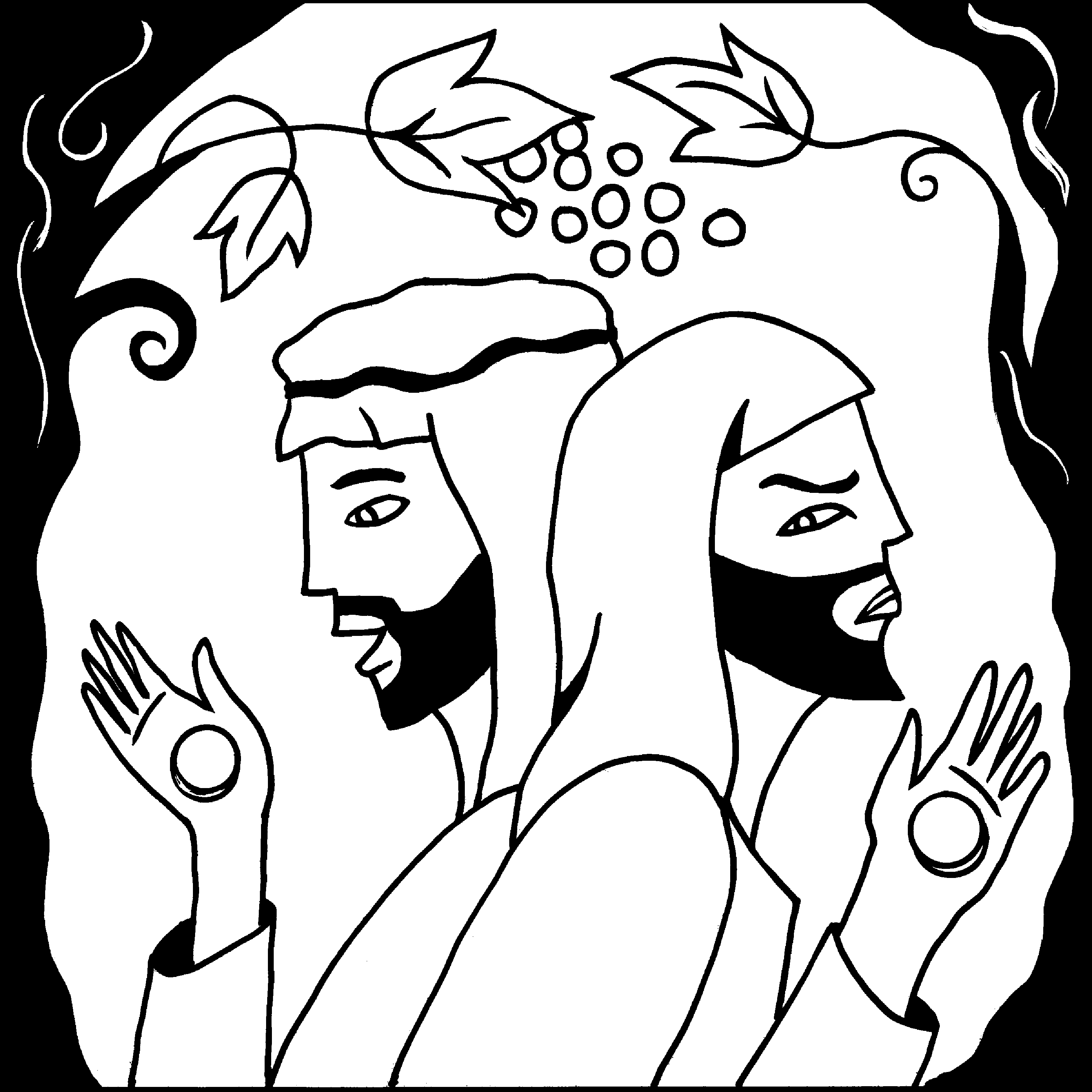 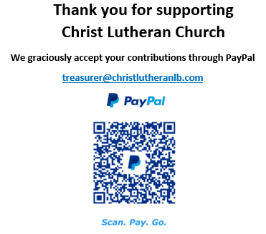 